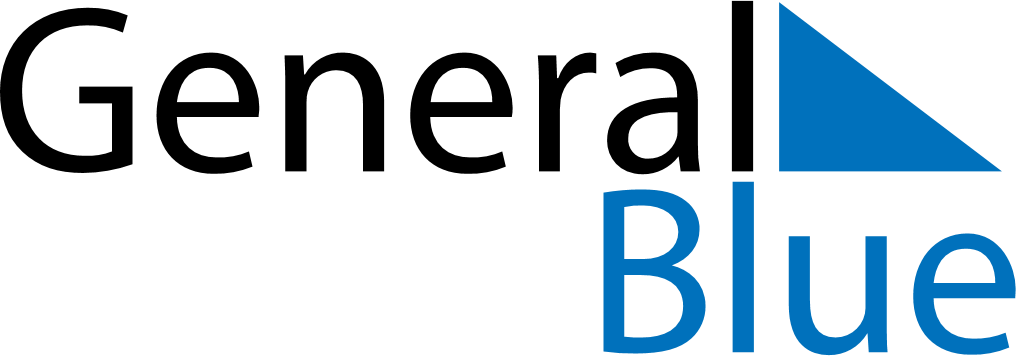 June 2019June 2019June 2019June 2019El SalvadorEl SalvadorEl SalvadorSundayMondayTuesdayWednesdayThursdayFridayFridaySaturday1234567789101112131414151617181920212122Father’s DayDía del Maestro232425262728282930